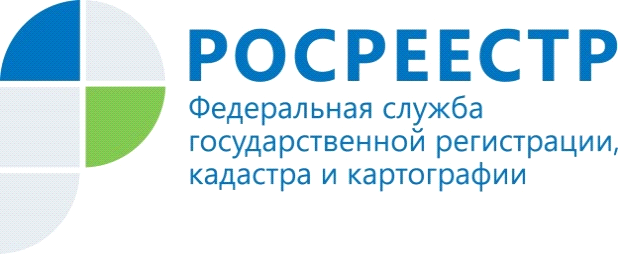 Будьте бдительны!Управление Росреестра по Красноярскому краю отвечает на вопросы граждан.Подскажите действенный способ защиты от мошенников?Каждый собственник может  обезопасить свое имущество, написав заявление о том, чтобы  сделки с принадлежащим ему имуществом регистрировались только при  его личном участии.Такая возможность предусмотрена Федеральным законом «О государственной регистрации недвижимости» и направлена на защиту граждан от мошеннических действий, в особенности при оформлении сделок, которые совершаются посредниками  по доверенности.Заявление о невозможности регистрации перехода, прекращения, ограничения права и обременения недвижимости без личного участия собственника можно подать обратившись в многофункциональные центры «Мои документы», в офисы филиала ФГБУ «ФКП Росрестра» по Красноярскому краю или в электронном виде, воспользовавшись сервисом «Личный кабинет» на официальном сайте ведомства. По итогам прошлого года в Единый государственный реестр недвижимости было внесено 1237 записей о невозможности сделок без участия правообладателя.Я работаю с недвижимостью, часто пользуюсь  сайтом вашего ведомства, недавно обнаружил, что у Росреестра несколько сайтов в Интернете. Эти ресурсы содержат достоверную информацию?Единственный официальный сайт Росреестра www.rosreestr.ru . В последнее время в сети Интернет появились сайты-двойники, которые используют официальную символику ведомства. К примеру, к таким сайтам относятся http://rosstreestr.ru/ и http://rosreestrr.ru/. Росреестр не несет ответственность за информацию, размещенную на подобных ресурсах. Управление призывает получать актуальные сведения и пользоваться электронными сервисами только на официальном сайте. Хочу оформить границы земельного участка. Необходима процедура межевания, которую выполняет кадастровый инженер, как найти подходящего специалиста?Управление рекомендует перед заключением договора проверять сведения о кадастровом инженере. Сделать это можно на официальном сайте ведомства www.rosreestr.ru совершенно бесплатно и без регистрации.В разделе «Электронные услуги и сервисы» во вкладке «Реестр кадастровых инженеров» можно узнать о достоверные сведения о кадастром инженере - номер и дату выдачи квалификационного аттестата, результаты профессиональной деятельности и т.д. Всего на территории Красноярского края осуществляют свою деятельность более 800 аттестованных кадастровых инженеров.Пресс-службаУправления Росреестра по Красноярскому краю: тел.: (391) 2-524-367, (391)2-524-356е-mail: pressa@r24.rosreestr.ruсайт: https://www.rosreestr.ru Страница «ВКонтакте» http://vk.com/to24.rosreestr